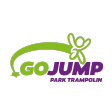 REGULAMIN PÓŁKOLONII ZIMOWYCH 2022 W PARKU TRAMPOLIN GOJUMP WROCŁAW - GOJUMP CAMP PARKOUR 1. Organizatorem Półkolonii Zimowych  - GOJUMP CAMP PARKOUR  jest FUNSPORT sp. z o.o. z siedzibą we Wrocławiu 50-566, ul. Śliczna 7 lok. 16, wpisana do KRS pod numerem 0000585037, NIP 8992777290. 2. Półkolonie Zimowych  - GOJUMP CAMP PARKOUR  odbywają się na terenie: Parku Trampolin GOjump we Wrocławiu przy ul. Jana Długosza 59-75, 51-162 Wrocław oraz w miejscach przewidzianych w planach wycieczek. 3.  Na terenie Parku równolegle z Regulaminem Półkolonii Zimowych  - GOJUMP CAMP PARKOUR obowiązuje Regulamin Parku GOjump przy ul. Jana Długosza 59-75, 51-162 Wrocław dostępny na stronie internetowej www.wroclaw.gojump.pl/dokumenty/ w recepcji Parku. 4. Wpłata kwot, o których mowa w ust. 7 i/lub przebywanie na terenie Parku Trampolin GOjump traktowany jest jako akceptacja niniejszego regulaminu, regulaminów ogólnych oraz regulaminów szczegółowych. Wszyscy uczestnicy zobowiązani są do ich przestrzegania i podporządkowania się opiekunom wyznaczonym przez organizatorów od momentu przyjazdu na miejsce Półkolonii Zimowych  - GOJUMP CAMP PARKOUR  do momentu oficjalnego zakończenia Turnusu. Rodzic/opiekun zobowiązany jest do zapoznania dziecka z Regulaminami i zasadami bezpieczeństwa obowiązującymi Parku GOjump przy ul. Jana Długosza 59-75, 51-162 Wrocław. 5. Uczestnicy Wydarzenia oraz ich przedstawiciele prawni zostają niniejszym poinformowani, że przy korzystaniu z atrakcji oraz urządzeń w Parku należy zachować szczególną ostrożność, forma rekreacji jaką jest skakanie na trampolinach oraz innych atrakcji parków może spowodować urazy lub kontuzje. Jednocześnie Organizator informuje, iż w przypadku istnienia jakichkolwiek przeciwwskazań zdrowotnych po stronie Uczestnika bezwzględnie powinien on/ona powstrzymać się od udziału w Półkoloniach Zimowych  - GOJUMP CAMP PARKOUR . 6. Półkolonie Zimowe -  GOJUMP CAMP PARKOUR odbywają się w jednotygodniowym (6-cio dniowym) turnusie od 31.01 do 5.02.2021. Opieka nad dziećmi w tych dniach zapewniona jest w godzinach 7:30-17:00.7. Koszt Półkolonii Zimowych - GOJUMP CAMP PARKOUR (1199 zł) obejmuje: opiekę Kadry wychowawczo-trenerskiej oraz animatorów, wyżywienie (II śniadanie, obiad 
i podwieczorek), bilety wstępu na wycieczki zgodne z programem Półkolonii Zimowych  - GOJUMP CAMP PARKOUR , ubezpieczenie NNW, udział w zajęciach sportowych w Parku Trampolin GOjump. Kwota nie obejmuje tylko kosztów transportu (prosimy o wyposażenie dzieci w bilet MPK); 8. Harmonogram płatności: a) Zadatek w wysokości 200 zł (słownie: dwieście złotych) opłacany w momencie wysłania formularza zgłoszeniowego.b) Pozostałą część kwoty w wysokości 999,00 zł (dziewięćset  złotych) najpóźniej 7 dni przed datą rozpoczęcia się Turnusu Półkolonii Zimowych  - GOJUMP CAMP PARKOUR . 9. Zapłata kwot, o których mowa w ust. 8. powinna nastąpić przelewem na rachunek bankowy: FUNSPORT  Sp. z o.o. ul. Śliczna 7/16 Wrocław 50-566, Santander Bank Polska S.A 59 1090 1926 0000 0001 3275 1138 wpisując w tytule przelewu: „Imię i Nazwisko dziecka, Półkolonie Zimowych 2022 GOjump CAMP PARKOUR”. 10.Zadatek opisany w ust. 8 a) nie podlega zwrotowi. Brak wniesienia opłaty, o której mowa w ust. 8 b) jest równoznaczny z rezygnacją z udziału w Półkoloniach Zimowych  - GOJUMP CAMP PARKOUR . 11.Organizatorzy nie ponoszą odpowiedzialności za sprzęt elektroniczny, rzeczy wartościowe, oraz rzeczy pozostawione przez uczestników podczas pobytu na wypoczynku i w środkach transportu. 12.Na Półkoloniach Zimowych  - GOJUMP CAMP PARKOUR obowiązuje bezwzględny zakaz: palenia papierosów, picia alkoholu, napojów energetycznych i zażywania narkotyków. Dotyczy to uczestników, instruktorów i opiekunów, a także rodziców przeprowadzających i odbierających dzieci z zajęć. 13.Organizator zastrzega sobie prawo do odwołania Półkolonii Zimowych - GOJUMP CAMP PARKOUR , ze względu na trwającą epidemię, rodzicom będzie przysługiwał zwrot zadatku lub możliwość wykorzystania tej kwoty na inne aktywności organizowane przez Park. 14.Organizator zastrzega sobie prawo do odwołania turnusu Półkolonii Zimowych - GOJUMP CAMP PARKOUR , w przypadku braku minimalnej liczby uczestników. Turnus może zostać rozwiązany, a uczestnikom zostanie zaproponowana inna aktywność z Oferty Parków. RODZIC/OPIEKUN 1. Zobowiązany jest do konieczności stosowania się do zaleceń Głównego Inspektoratu Sanitarnego oraz Władz Wojewódzkich na dzień rozpoczęcia Turnusu Półkolonii Zimowych - GOJUMP CAMP PARKOUR . 2. Jest JEDYNĄ upoważnioną osobą do odbioru Uczestnika z Półkolonii Zimowych - GOJUMP CAMP PARKOUR. Zgoda na odebranie przez inną osobę niż wskazana w karcie kwalifikacyjnej powinna zostać złożona na piśmie najpóźniej rano tego samego dnia u Kierownika/Wychowawcy Półkolonii Zimowych - GOJUMP CAMP PARKOUR wraz z numerem dowodu osobistego. 3.  Rodzic/opiekun powinien przybyć na wyznaczoną przez Organizatora godzinę oraz zapewnić bezpieczny odbiór dziecka do domu. 4. Rodzic/opiekun zobowiązany jest do poinformowania pracowników Parku 
o wszelkich przyjmowanych lekach, przewlekłych chorobach, kontuzjach, niedawno odbytych zabiegach dziecka bądź innych przeciwwskazaniach zdrowotnych które choćby potencjalnie mogą stanowić zagrożenie dla zdrowia lub życia dziecka podczas udziału w Półkoloniach Zimowych - GOJUMP CAMP PARKOUR. 5. Zobowiązuje się do punktualnego przyprowadzania i odbierania Uczestnika Półkolonii Zimowych - GOJUMP CAMP PARKOUR z miejsca zbiórki – Park Trampolin GOjump. Organizator ma prawo do naliczenia dodatkowej opłaty za pobyt dziecka w Parku poza wyznaczonymi godzinami Półkolonii Zimowych. W przypadku pozostawienia dziecka w Parku i nieodebrania go do czasu zamknięcia obiektu, pracownik Parku Trampolin GOjump poinformuje właściwe organy o pozostawieniu dziecka bez opieki. 6. Ponosi odpowiedzialność materialną za ewentualne szkody wyrządzone     przez Uczestnika Półkolonii Zimowych - GOJUMP CAMP PARKOUR . UCZESTNIK Zobowiązany jest do konieczności stosowania się do zaleceń Głównego Inspektoratu Sanitarnego oraz Władz Wojewódzkich na dzień rozpoczęcia Turnusu Półkolonii Zimowych - GOJUMP CAMP PARKOUR.  Zobowiązuje się stosować do poleceń Wychowawców, Kierownika, Trenerów i Animatorów oraz do przestrzegania aktualnie obowiązujących regulaminów w miejscach pobytu, a także przepisów prawa. Wyraża chęć aktywnego uczestnictwa w zajęciach, a w przypadku niedyspozycji, zobowiązuje się zgłosić to Wychowawcy grupy. Uczestnicy wyrażają zgodę na wykonywanie zdjęć oraz krótkich filmików w trakcie Półkolonii Zimowych - GOJUMP CAMP PARKOUR  przez pracowników parku i ich wykorzystania do promocji Parku Trampolin GOjump. Uczestnik ma obowiązek posiadania ze sobą legitymacji szkolnej (dzieci powyżej 7. roku życia), niezbędnej do korzystania z transportu publicznego. Nie może opuszczać budynku, w którym odbywają się zajęcia lub oddalać od grupy na terenie otwartym bez wiedzy Opiekuna/Wychowawcy (np. w trakcie planowanych wycieczek), W przypadku niestosowania się do poleceń pracowników Parku, nieprzestrzegania zasad regulaminu przez Uczestnika Półkolonii Zimowych - GOJUMP CAMP PARKOUR oraz nagannego zachowania opiekun grupy zawiadamia telefonicznie rodzica/opiekuna dziecka, który jest zobowiązany do natychmiastowego odbioru dziecka z Parku na własny koszt. Dodatkowo Uczestnik może zostać skreślony z listy bez możliwości zwrotu kosztów.